TESTEBO2018-03-24
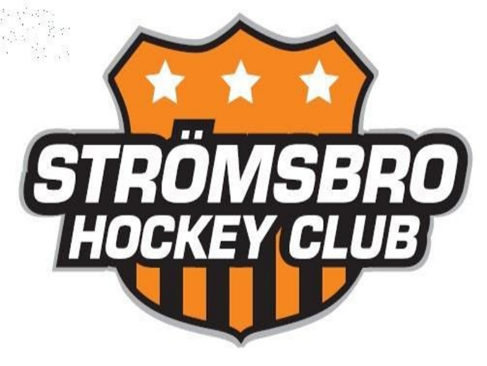 CHALLENGEGÄVLEVarmt välkomna till Testebo Hockey Challenge på Ersand arena i Gävle!Det är vår förhoppning att vi alla; spelare, ledare, domare, föräldrar, syskon och övrig publik får en härlig dag tillsammans och att våra hockeyspelare får fantastiska minnen. Här hittar ni information som ger förutsättningar för en riktig bra dag! Närmare cupen kommer ni få ytterligare ett utskick med matchschema, mattider och kontaktinformation till er lagvärd.Testebo Hockey Challenge är en turnering för U9, födda 2009 och senare. Turneringen omfattar 6 lag. Minst 16 spelare per lag.TÄVLINGSFORMCupen spelas med en grundserie, Grupp A & Grupp B där alla lag spelar 2 matcher. 3:e laget i Grupp B möter 3:e laget i Grupp A för match om 5:e & 6:e pris. 1:a laget i Grupp A möter 2:a laget i Grupp B i semifinal. 1:a laget i Grupp B möter 2:a Laget i grupp A i semifinal. Vinnarna i semifinalerna möts i final. Förlorarna i semifinalerna möts i match om brons.SPELREGLERMatcherna i serien spelas 2 x 12 min. ¾ plan med minisarg på ena kortsidan och fasta byten om 90 sekunder. Vid varje byte skall 5 nya spelare in på planen. Toppning förbjuden! Utvisning = 1 minut eller kvarstående tid av bytet. Vid lika matchtröja byter bortalaget tröjor.Matchseger ger 2 poäng och oavgjort ger 1 poäng. Vid oavgjort under slutspelet avgörs matcherna på straffar. 5 straffar per lag med olika straffskyttar. Sedan sudden straffar med nya straffskyttar. I övrigt gäller regler enligt Svenska Ishockeyförbundet.Vid samma poäng skiljs lagen åt genom:1. Inbördes möten2. Målskillnad3. Flest gjorda mål4. LottningVi kommer ha föreningsdomare som är ungdomar under utbildning så vi ber er respektera och bemöta ungdomsdomarna på ett bra sätt.RESULTATLISTA OCH INFORMATIONCuponline kommer att användas för att visa resultat under dagen.Varje lag får en lagvärd tilldelad sig under cupen. Lagvärdens uppgift är att hjälpa er att hitta runt på anläggningen, var lunchen serveras samt kunna svara på frågor mm. Lagvärden kommer även att följa med er till ishallen. CAFETERIAUtanför ishallen finns det försäljning av fika & mat. Här kan man använda kontanter och Swish.Det finns även en varm del i ishallen där man kan gå in och värma sig om man vill det.VAD HÄNDER I ISHALLEN?Förutom att heja fram ert lag så finns det under dagen lotterier, puckkastning, m.m.MATErt lag får en låda med mellanmål att disponera under dagen. Den finns i ert omklädningsrum när ni kommer till ishallen. Lunch och middag serveras, meddela behov av specialkost. Er lagvärd kommer att följa med er och äta med er.Under cupen har lagens ledare tillgång till ett ledarrum.CUPAVGIFTERAnmälningsavgift är 1 000 kr per lag. Deltagaravgift 280kr/deltagare. Lunch, mellanmål och kvällsmål ingår. I cup online fyller ni i allergier eller specialkost. 3 ledare/lag äter gratis med laget. Ledare utöver dessa betalar 150kr.Anmälan senast 12 februari via mejl till Anna Eklund, anna75eklund@gmail.com.Samtidigt som ni anmäler ert lag sätter ni in lagavgiften på Bankgiro: 5421-0406 Strömsbro IF. Märk insättningen med SHC-09CUP samt ert lag.Därefter kommer ni få inloggningsuppgifter för att kunna registrera er på cuponline. Samt där anmäla allergier och namn på era spelare. Ni behöver inte uppge nummer på spelarna.Inbetalning senast 5 mars gäller för deltagaravgiften på bankgiro 5421-0406 Strömsbro IF, märk betalningen med SHC-09CUP samt ert lag.